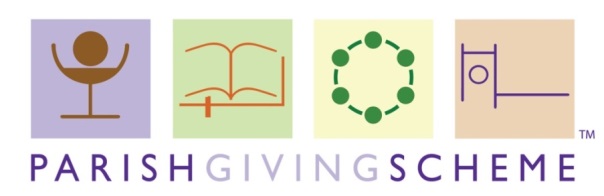 Please complete this form clearly and accurately and RETURN to Carolyn Cropp, Church House, Crane St, Salisbury, SP1 2QB with a paying in slip, for verification purposes. Or email carolyn.cropp@salisbury.anglican.org telephone – 01722 411955PARISH DETAILSCONTACT DETAILSBANK DETAILSSigned & verifiedTreasurer (sign) …………………………print name: ……………………..date: ………Incumbent (sign) …………………………print name: ……………………..date:……….Church warden (sign)…………………....print name:………………………date:………If the Parish is in vacancy, a second church warden may sign in place of the incumbent Church Name:Church Address: Postcode::PGS Parish code:(to be completed by the diocese)Diocese:Overall project leader in your Parish.Title/Name:Address:Overall project leader in your Parish.Title/Name:Address:Contact number:Email address:   Treasurer.Title/Name:Address:Treasurer.Title/Name:Address:Contact number:Email address:   PGS Statement Receiver.Title/name:Address:PGS Statement Receiver.Title/name:Address:Contact number:Email address:   Parish or Church bank details.  Name(s) of account holder(s): Name and full postal address of your Bank/Building Society:Parish or Church bank details.  Name(s) of account holder(s): Name and full postal address of your Bank/Building Society:Sort code:  /  / Account number: 